Gerhardinum Római Katolikus Teológiai LíceumTanár: Kocsik ZoltánTantárgy: Ószövetségi szentírástudomány Lecke: József megfejti a fáraó álmát és              Egyiptom kormányzója lesz  Ismétlés – József és testvéreiHány testvére volt Józsefnek?Mutasd be József álmát?Miért adták el Józsefet a testvérei Egyiptomba?József megfejti a fáraó álmát és Egyiptom kormányzója lesz  Miután Józsefet eladták testvérei, Egyiptomba kerül Putifár házába. Ott először rabszolgaként dolgozik. Miután Putifár látta, hogy József milyen okos, művelt és bölcs, megtette háza intézőjévé. Mindenhez, amihez hozzá fogott, sikerrel be is fejezte, mivel mellette volt az Isten. Putifár feleségének megtetszett József. El akarta csábítani. József ellenállt, ezért az asszony börtönbe záradta. A börtönben megfejtette a fáraó pohárnokának és a pékmesternek az álmát. Miután a főpohárnok kiszabadult, a fáraónak Józsefet ajánlotta, aki képes megfejteni az álmát. Bibliai rész„Két év múlva a fáraónak álma volt. Úgy tűnt neki, mintha a Nílusnál állna. Hét szép és kövér tehén jött elő a Nílusból, és legelt a füves réten. Utánuk azonban hét más tehén jött elő a Nílusból, csúnya és sovány, és odament a többi tehénhez a Nílus partjára. A csúnya és sovány tehenek felfalták a hét szép és kövér tehenet. Erre a fáraó fölébredt. Mikor újra elaludt, másik álma volt. Hét kalász nőtt egy száron, szép és kövér, utánuk azonban üres, és a keleti széltől megperzselt kalászok nőttek. Az üres kalászok elnyelték a hét kövér és tele kalászt. A fáraó erre fölébredt, és tisztában volt vele, hogy álmodott. Másnap nyugtalannak érezte magát. Elküldött, összehívta Egyiptom minden írástudóját és bölcsét. A fáraó elbeszélte nekik az álmot, de nem akadt egy sem, aki a fáraó álmát meg tudta volna fejteni. Ekkor a főpohárnok így szólt a fáraóhoz: „Nekem most vissza kell emlékeznem vétségemre. A fáraó megharagudott szolgájára, és fogva tartotta a testőrség parancsnokának házában, így engem és a fősütőmestert is. Azon az éjszakán álmunk volt, nekem és neki, s mindegyikünknek olyan álma, amelyiknek jelentősége volt számunkra. Ott volt velünk egy fiatal héber férfi, a testőrség parancsnokának rabszolgája. Ennek elbeszéltük álmunkat, s ő megfejtette nekünk. Mindegyikünknek megadta a megfelelő jelentést. Ahogy megfejtette, úgy teljesedett. Engem ismét visszahelyeztek hivatalomba, a fősütőmestert fölakasztották.” A fáraó erre elküldött, és hívatta Józsefet. Sietve kihozták a börtönből, s miután megnyiratkozott és ruhát váltott, elindult a fáraóhoz. A fáraó ezt mondta Józsefnek: „Álmot láttam, és senki sem tudja megfejteni. De hallottam rólad, hogy neked elég hallani az álmot, és meg tudod fejteni.” József így felelt a fáraónak: „Én nem tudok semmit, de Isten kinyilvánítja a fáraónak a jó hírt.”A fáraó tehát ezt mondta Józsefnek: „Álmomban a Nílus partján álltam. A Nílusból hét kövér és szép tehén jött, és legelt a réten. Azután láttam, hogy utánuk más hét nyomorúságos, csúnya és sovány tehén jön fel. Egész Egyiptomban nem láttam olyan csúnyákat, mint ezek voltak. A sovány és csúnya tehenek felfalták a hét elsőt, a kövér teheneket. De amikor a gyomrukba értek, nem látszott, hogy a gyomrukba jutottak, mert alakjuk éppen olyan csúnya volt, mint azelőtt. Erre fölébredtem. Azután álmomban azt láttam, hogy egy száron hét teli és szép kalász nőtt, de utánuk hét üres, kiaszott és a keleti széltől megperzselt kalász hajtott ki. A hét üres kalász elnyelte a hét jó kalászt. Elmondtam az írástudóknak, de nem tudták megfejteni.” József így válaszolt a fáraónak: „A fáraó álmai ugyanazok. Isten tudtára adta a fáraónak, amit tenni akar. A hét szép tehén hét esztendőt jelent, éppen úgy a hét kalász is hét esztendőt jelent. Az álom csak egy. A hét sovány és csúnya tehén, amely utánuk feljött, szintén hét esztendőt jelent, és a hét száraz, s keleti széltől perzselt kalász hét ínséges esztendőt jelent. Erre gondoltam, amikor a fáraónak mondtam: Isten betekintést engedett a fáraónak abba, amit tenni készült. Íme, hét esztendő következik, amikor Egyiptom egész földjén nagy bőség uralkodik. De utána jön hét ínséges esztendő, s akkor Egyiptom földjén elfelejtik az egész bőséget. Az ínség Egyiptom egész földjét emészteni fogja. Az éhínség következtében, ami bekövetkezik, semmit sem látnak majd az országban a bőségből, mert az nagyon nyomasztó lesz. Az, hogy a fáraó álma kétszer ismétlődött, azt jelenti, hogy Isten a dolgot erősen elhatározta és Isten haladék nélkül végre is hajtja. Ezért a fáraó válasszon ki egy okos és bölcs férfit, s állítsa Egyiptom élére. Továbbá jelöljön ki a fáraó felügyelőket az országban, hogy a bőség hét esztendejében Egyiptom földjén tegyék félre az ötödrészt. A most következő hét bő esztendőben az egész termést gyűjtsék össze, a gabonát a fáraó rendelkezésére helyezzék magtárba, hozzák a városokba és raktározzák el. A gabona szolgáljon majd készletül az országnak a hét ínséges esztendőben, amely majd rátör Egyiptom földjére. Így az ország nem megy tönkre az éhínség miatt.” A beszéd tetszett a fáraónak és minden szolgájának. A fáraó így szólt szolgáihoz: „Találhatnánk más olyan embert ezen kívül, akiben Isten szelleme van?”Azután a fáraó így szólt Józsefhez: „Mivel Isten mindezt tudtodra adta, azért nincs senki, aki olyan okos és bölcs volna, mint te. Te állsz majd házam élén. Egész népem köteles engedelmeskedni parancsodnak, és én csak a trónommal foglak megelőzni.”A fáraó még ezt mondta Józsefnek: „Ezennel Egyiptom egész földje fölé rendellek.” Azután a fáraó levette pecsétgyűrűjét az ujjáról és József ujjára húzta, bíbor ruhába öltöztette, és aranyláncot akasztott a nyakába.” (Ter 41, 1-42) FeladatElolvasva a bibliai szöveget, válaszolj a következő kérdésekre?Melyik folyónál legelt a hét kövér és a hét sovány tehén?.....................................................................................................Mit tett a hét sovány kalász a hét kövér kalásszal?.....................................................................................................Mit jelentett a fáraó álma Egyiptomban?......................................................................................................................................................................................................................................................................................................................................Hogyan oldotta meg József a fáraó problémáját?...................................................................................................................................................................................................................................................................................................................................................................................................................................................Mit tanulhatnál te Józseftől?..........................................................................................................................................................................................................................................................................................................................................................................................................................................................................................................................................................................................................................................................................................................................................................................................................................................................................................................................................................................................................................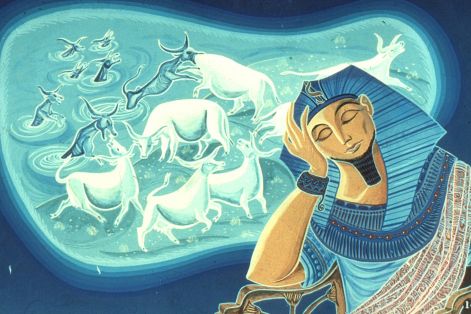 Meg lehet nézni a filmes változatot a youtube-n:https://www.youtube.com/watch?v=dwnDnS-JPnc 